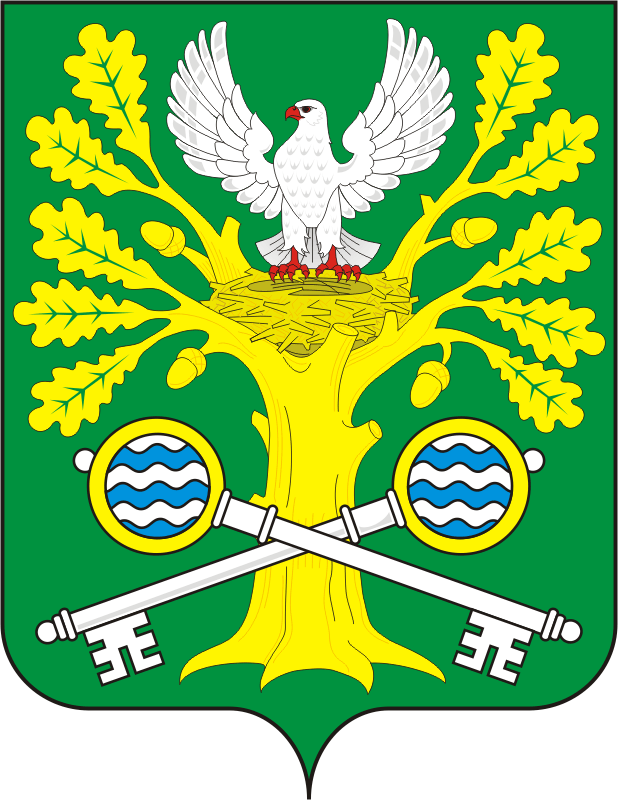 СОВЕТ ДЕПУТАТОВ  МУНИЦИПАЛЬНОГО ОБРАЗОВАНИЯСТАРОСОКУЛАКСКИЙ  СЕЛЬСОВЕТ САРАКТАШСКОГО РАЙОНАОРЕНБУРГСКОЙ ОБЛАСТИ ТРЕТЬЕГО СОЗЫВАРЕШЕНИЕтридцать шестое внеочередного заседания Совета депутатовмуниципального образования Старосокулакский сельсоветтретьего созыва№   74-р                              с. Старый Сокулак                 от 5 декабря 2019годаСовет депутатов Старосокулакского сельсоветаРЕШИЛ:                         	              1.Внести следующие изменения в решение Совета депутатов МО Старосокулакский сельсовет от 24 декабря 2018 года № 65  «О бюджете муниципального образования Старосокулакский сельсовет на 2019 и на плановый период 2020 и 2021 годов»    1.1. Пункт 1изложить в следующей редакции:1)общий объем доходов местного бюджета в сумме 2 584 000,00 рублей;2)общий объем расходов местного бюджета в сумме 2 762 778,59 рублей3)дефицит местного бюджета в сумме 178 778,59  рублей.    1.2. Приложение №1 «Источники внутреннего финансирования дефицита местного бюджета на 2019 и на плановый период 2020 и 2021 годов » изложить в редакции согласно приложению № 1 к настоящему решению;    1.3. Приложение №5 «Поступление доходов в местный бюджет на 2019 и на плановый период 2020 и 2021 годов» изложить в редакции согласно приложению № 2 к настоящему решению;    1.4.Приложение №6 «Распределение бюджетных ассигнований местного бюджета на 2019 и на плановый период 2020 и 2021 годов  по разделам и подразделам расходов классификации расходов бюджетов» изложить в редакции согласно приложению № 3 к настоящему решению;    1.5. Приложение №7 «Распределение бюджетных ассигнований местного бюджета на 2019  и на плановый период 2020 и 2021 годов по разделам и подразделам, целевым статьям и видам расходов, классификации расходов бюджетов» изложить в редакции согласно приложению № 4 к настоящему решению;    1.6. Приложение № 8 «Ведомственная структура расходов местного бюджета на 2019 год и на плановый период 2020 и 2021 годов» изложить в редакции согласно приложению № 5 к настоящему решению;     1.7.Настоящее решение подлежит размещению на официальном сайте администрации Старосокулакского сельсовета в сети Интернет не позднее 10 дней со дня его подписания.        2. Контроль за исполнением данного решения возложить на постоянную комиссию по бюджетной, налоговой и финансовой политике, собственности и экономическим вопросам (Муздину Т.П.)Председатель Совета депутатов,глава Старосокулакского сельсовета                                          А.С. ЕльчанинРазослано: администрации сельсовета, прокурору района, постоянной комиссииО внесении изменений в решение совета депутатов муниципального образования Старосокулакский сельсовет от  24 декабря 2018 года № 65 «О бюджете муниципального образования  Старосокулакский  сельсовет на 2019 год и  на  плановый период 2020 и 2021 годов.     На основании статей 12, 132 Конституции Российской Федерации, статьи 9 Бюджетного кодекса Российской Федерации, статьи 35 Федерального закона от 06.10.2003 № 131-ФЗ «Об общих принципах организации местного самоуправления в Российской Федерации» и статьи 22 Устава муниципального образования Старосокулакский сельсовет